ГКУ СО КК «МОСТОВСКИЙ КЦРИ»СЛУЖБА РАННЕЙ ПОМОЩИКаждый ребенок по-своему уникален и проходит свой индивидуальный путь развития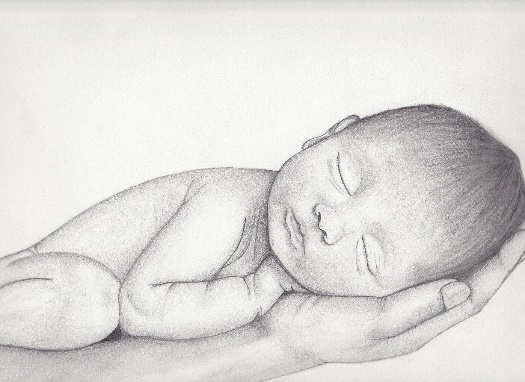 Вас беспокоит как развивается малыш?Есть вопросы по развитию и воспитанию ребенка?Приходите в службу ранней помощи, и мы поможем Вам найти ответы на вопросы о раннем развитии Вашего ребенка. - Специалисты Ранней помощи:Руководитель, педагог – психолог, социальный педагог, логопед, специалист по социальной работе проведут для Вас:Диагностику развития малыша;Консультации по развитию и воспитанию ребенка;Индивидуальные занятия с Вашим малышом;Игровые сеансы для детей (индивидуальные или групповые в паре ребенок – родитель);На каждого ребенка разрабатывается индивидуальная программа ранней помощи (ИПРП) сроком на 6 месяцев (в дальнейшем с пролонгированным консультированием)Также в нашем центре работают: педагог – организатор, педагог дополнительного образования, которые помогут в творческом развития ребенка.Мы ждем Вас по адресу: пос. Мостовской, ул. Буденного, 177 ГКУ СО КК «Мостовский комплексный центр реабилитации инвалидов»тел. 8 861 (92) 5-48-28